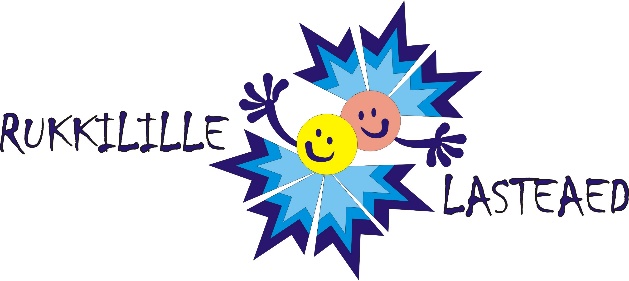 Keila Rukkilille Lasteaial hetkel kõik ametikohad täidetud.Lisainfo: Ülle Nõmm - GSM: 56801108, ylle@rukkilill.euLasteaed asub Kruusa 23, Keila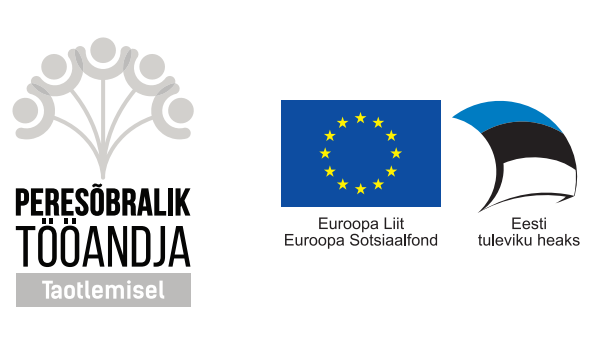 